Refugio Aguilar Torres   *	(1866-1937)Fundadora de las 	Mercedarias del Stmo. Sacramentoen 1910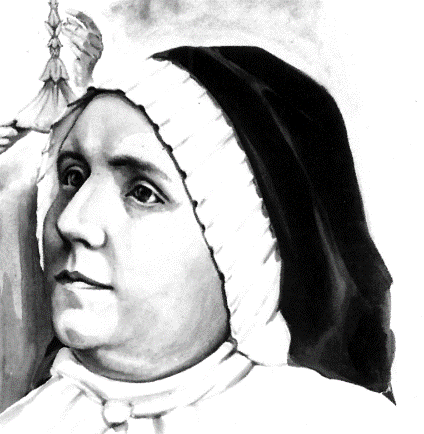    La compasión es una cualidad que se halla en el ama de todos los mercedarios y mercedarias del mundo. Imitar a estafundadora de las Hermanas Mercedarias es una forma de mejorar en la profesión de catequista. ¿De quién hay que tener compasión? De los que son débiles en el cuerpo, en la mente, en la sociedad y en las cualidades delama. Todo buen catequista tiene que ser compasivo ¿Por qué? Porque lo fue Jesús. ¿Un modelo? La Madre Refugio Aguilar.     La piadosa y decidida Madre Refugio sintió pronto la llamada del Señor a una vida de perfección, aunque tuvo que aceptar el matrimonio que las convenciones sociales le proporcionaron. Dios se cuidó de que la llama luminosa que ardía en su corazón se transformara en tea incendiaria para llenar de centros de plegarias y de vida eucarística todos los lugares por los que fue peregrinando.   Nada más lejos de ella que ser Fundadora para figurar en las páginas brillantes de la Historia de la Iglesia. Pero fue, desde su misma humildad y su profundo deseo de adorar al Señor escondido en la Eucaristía, desde donde Dios la quiso educadora, modelo y mensajera del amor divino.   Por eso, en un momento en que la sangrienta persecución se cebaba en los miembros destacados de la Iglesia de México, se atrevió a crear células de oración eucarística y de reparación. Pensó que, formando el corazón de las niñas en ese ideal, se hacía más larga, permanente y profunda su acción espiritual. Sembró de colegios cristianos todos los rincones en donde pudo actuar. Y los colegios fueron para ella no sólo centros de cultura sino, sobre todo, hogares de convivencia y palancas de fe. Para promoverlos y sostenerlos fundó sus Adoradoras con el espíritu mercedario de la Redención.    Orientó así su vida fecunda y también la de su única hija, que fue su eslabón con la tierra, cuando su esposo, su hijo, sus padres, fueron prematuramente desapareciendo para que quedara libre en su entrega a las buenas obras. Esa hija, que sería su sucesora en el gobierno de la Congregación, se transformaría en modelo de fidelidad, de valentía y de amor, prolongación fiel y sincera del espíritu de una de las más hermosas flores nacidas en la tierra mejicana.      Itinerario Biográfico    1866. 21 de Septiembre. Nace en S. Miguel de Allende, Guanajuato. Es la primogénita de siete hermanos, en una familia distinguida de la localidad. Sus padres, hacendados desahogados, le dan una educación familiar selecta. Pasa la infancia y adolescencia en ambiente piadoso.  1886 4 de Noviembre. Por obediencia a sus padres, contrae matrimonio con AngelCancino Arce, viudo y funcionario distinguido en la localidad.  1987. 28 de Noviembre. Nace su primer hijo, que fallecerá pronto.  1988. Octubre. Nombran a su esposo Jefe de Hacienda y tiene que desplazarse a Toluca, para residir en la localidad. El 28 de Diciembre nace su hija, María Teresa del Refugio, que entrará en el Instituto de su madre y le sucederá en el gobierno del mismo.  1989. 6 de Febrero. Queda viuda y debe regresar a la casa paterna con su hijita de 40 días de edad y su niño de un año y medio.  1891. 10 de Marzo. Fallece su hijo con sólo tres años. Cada vez se intensifica más su sensibilidad religiosa y se relaciona con el franciscano José Sánchez.  1895.4 de Octubre. Ingresa en la Tercera Orden franciscana y comparte sus deberes en el hogar con su dedicación a la oración y al apostolado que se hace en este grupo religioso. Hace su profesión el 4 de Octubre de 1896. Llega a ser Maestra de Novicias y se destaca por su piedad y por el amor hacia las Novicias.  1904. Lleva a su hija Teresa como interna al Colegio Teresiano de Mixcoac, pues quiere prepararla como Profesora. En 1905 la traslada a Morelia. Ella misma reside unos meses en esta ciudad.  1906. 28 de Marzo. Fallece su madre. Pronto muere también su padre, el 15 de Septiembre. Siente que debe ingresar como religiosa y piensa en el Carmelo.  1907. 26 de Octubre. Su hija recibe el título de Profesora. Ejercerá la Profesión en 1908. La acompaña su madre a Ciudad de México. Ambas entran como pensionistas en el Colegio de la Compañía de María. Piensa en su ingreso en esta Congregación  1910. 25 de Marzo. Se une con Guadalupe Hernández y María Olivares, para diseñar el nuevo Instituto en Ciudad de México. Está animada por el Padre Vicente María Zaragoza. Compra una casa e inicia su tarea docente en ella. Su colegio se llamará del Santísimo Sacramento. Su intención es promover la devoción eucarística por medio de la educación. La dirección la llevará su hija, preparada académicamente para la empresa.     1911. 2 de Febrero. Comienzan a llevar el Hábito religioso las seis primeras religiosas que deciden comprometerse en el proyecto. Otras dos Postulantes se unen al grupo. Están todas animadas y dirigidas por el P. Zaragoza.     1912. 25 de Diciembre. Hacen voto de servir a Dios hasta la muerte. Se encuentran algunas dificultades en la curia episcopal para ser reconocidas como religiosas y para aceptar su reglamento.  1913. Atiende durante meses a los hambrientos y enfermos que surgen en una profunda crisis social que se desata. Actúa también en favor de los heridos.     1916. Inician el culto en la Capilla del Colegio, preparada para resaltar la Eucaristía por todos los medios.      1918. Diciembre. Es designado como Director espiritual de la Congregación el mercedario P. Alfredo Scotti. El se entregará en cuerpo y alma a la obra de consolidación de la Congregación de Mercedarias. El 10 de Febrero de 1919 informa al Arzobispo sobre la Obra de las religiosas y prepara las Constituciones, al tiempo que inicia el proceso para el reconocimiento diocesano de la Congregación.     1919. 2 de Febrero. Emiten varias Hermanas, con autorización del Arzobispo, los primeros votos religiosos. Compran una casa para Noviciado.      1922. 15 de Junio.  Gracias a los trámites realizados en Roma por el P. Scotti, se recibe de la Sda. Congregación de Religiosos el Nihil Obstat para el funcionamiento de la Obra. El 8 de Noviembre la Madre Refugio solicita la agregación a la Orden de la Merced. El 22 de Noviembre, Mons José Mora del Río, Arzobispo de México, erige canónicamente la nueva Congregación.     1924. Se obtiene la aprobación diocesana de las Constituciones. Están redactadas por el P. Alfredo Scotti, pero inspiradas por la Fundadora. Son de inspiración mercedaria, a pesar de que el Padre inicialmente se opone a la orientación, ya que ha actuado como Delegado Arzobispal para valorar la viabilidad de la nueva Congregación.      1925. 11 de Julio. El Instituto es agregado a la Orden de la Merced por Decreto del Maestro General de la Orden.     1926. 7 de Enero. El presidente Elías Calles decreta la represión de la Iglesia católica y prohíbe toda educación confesional. El 23 de Marzo es elegida Superiora General por el Arzobispado, para representarse como tal ante las autoridades. Viendo la persecución religiosa que se inicia, acoge la sugerencia del Superior Mercedario, P. Carmelo Garrido, de fundar en otros países. Inicia las casas de Chile, Colombia, Italia y España.  1926-1930. Son los años de la persecución religiosa en México. Mantiene algunos Colegios, cambiando varias veces de casa para evitar a la policía.    1931. El 28 de Marzo. Se recibe de nuevo aprobación diocesana de las Constituciones. El 4 de Abril emite la profesión perpetua con varias Hermanas. El 6 de Agosto es reelegida como Superiora por correo, ante la imposibilidad de juntar Capítulo por la persecución. Su hija María Teresa es elegida como Vicaria.    1932. Junio. Obtiene autorización para dimitir por seis meses como Superiora, debido al incremento de sus dolencias.    1934. Su salud se deteriora progresivamente. Su hija Teresa, como Vicaria, gobierna de hecho a las Hermanas.   1937. 24 de Abril. Fallece en la casa central de México. Escritos:    - Cartas.SU PENSAMIENTO EVANGELICADOR Y CATEQUISTICO    Sinceridad y piedad, sencillez, transparencia, benevolencia y gran amor a la santidad. Todo esto y el gran amor a Jesús, es el punto de partida de esta buena y heroica mujer que tanto quiso trabajar por las almas y por la educación cristiana.    1. "El Señor no quiere flores. Quiere ante todo la santa obediencia."   (Cit. Biografía pg. 197)  2. "Nuestro Señor no las ha llamado para que sean buenas. Buenas ya hay muchas. Las ha llamado para que sean santas."    Cit. Biografía pg. 218)  3. "Me gusta que las Hermanas de este Apostolado no sean gravosas para nadie y que no exijan nunca nada. Es este nuestro lema: trabajar por Cristo, salvándole las almas sin pedir, ni mucho menos exigir, nunca nada y aceptando únicamente lo que a bien tengan darles."                 (Carta 26 Enero 1922)   4. "El paso de la pasión que más me conmueve es cuando Pilatos presentó al Señor ante la multitud y esta le despreció y lo pospuso a Barrabás. Nuestro Señor sufrió no sólo en su santísimo cuerpo, sino doblemente, pues su alma sufrió intensamente al verse despreciado por los hombres que tanto amaba Buscó por todos los medios el servir a los hombres. Y llamó apostolado a todo lo que en ella fue amor y afán de servicio. Su pedagogía fue la del trabajo, de la disponibilidad y de la entrega al servicio de las personas, en un tiempo que dominaba la opresión en su entorno y el laicismo más descarado en medio de una sociedad creyente.  1. "Para conseguir ese fin de educación se propone:   a) La educación cristiana de las jóvenes, a quienes las Hermanas deberán instruir en las ciencias, enseñándoles a Jesús Sacramentado como centro de todas ellas.   b) Preparar a las niñas (aunque no estén inscritas al Colegio) a la Primera Comunión, a la Comunión diaria, a la Misa meditada y a la hora de guardia ante Jesús Sacramento.   c) Fundar en nuestras casas "bibliotecas eucarísticas" para poder facilitar lecturas piadosas, especialmente del Santo Evangelio, a las niñas y a sus familias, a fin de que conozcan y amen siempre cada vez  más a nuestro Señor Sacramentado."                      (Constituciones. Art. 2)  2. "Tenemos desde hace tiempo el deseo de hacer el bien a las niñas pobres decentes, pues ellas se encuentran imposibilitadas de asistir a los colegios, por no poder pagar la pensión que se exige en ellos; y con las niñas que no son enteramente pobres, porque su misma clase exige una educación diferente a las otras y, como no encuentran cabida, tienen que ingresar forzosamente en los establecimientos oficiales."     (Carta 14 Marzo 1923)  3. "Pero nuestro afán no nos ha sido posible realizarlo; no hemos podido llevarlo a cabo, por lo elevado de las rentas de las casas de esta ciudad.   Por lo tanto creemos fácil que Ud., dado su buen corazón y deseando cooperar a nuestro deseo que, como ya se lo dije a Ud., es hacerles el mayor bien posible a las niñas, pues la mayor parte de las veces se pierden por no tener una sólida moral y principios cristianos, se servirá beneficiamos, prestándonos una casa en el centro de la población, pues allá será más copioso el fruto que recojamos."   (Carta 14 Marzo 1923)  4. "Proporcionándonos Ud. la casa, contribuirá a una grande obra muy agradable a los ojos de Dios Ntro. Señor, como es apartar a un sinnúmero de almas de la senda que las lleva a la perdición.   Esto será para Ud. a la hora de su muerte, de gran satisfacción, pues las obras buenas que hayamos hecho será lo único que entonces nos queda. Su dinero, sus casas, ¿en qué otra cosa más loable puede emplearlo que en procurarse en la otra vida una eternidad feliz?  ¿Cuál no será entonces su satisfacción por haber cooperado a una tan santa obra?"                        (Carta 14 Marzo 1923)  5. "Es la misión del Apostolado del Stmo. Sacramento instruir en las ciencias y en las artes a la mayor parte de los jóvenes apartándolas de las escuelas laicas, protestantes, espiritistas, etc., y contrarrestando los estragos que en su educación producen los malos ejemplos que por desgracia reciben con frecuencia en sus hogares.   Habrá una Prefecta General de estudios cuya obligación será:   1. Tener bajo su vigilancia e inspección toda la enseñanza del Apostolado.   2. Aprobará los libros de texto que se han de emplear en las clases.   3. Vigilará, de un modo especial que se den en los Colegios clases de religión y moral.   4. Tendrá especial cuidado en la formación de Profesoras y de acuerdo con la Superiora dispondrá que se dediquen a estudios especiales aquellas Hermanas que manifiesten particular aptitud para ello; cuidando que por el amor a las ciencias no disminuya en ellas la piedad y el afecto a las sólidas virtudes.           (Constituciones Art. 167)